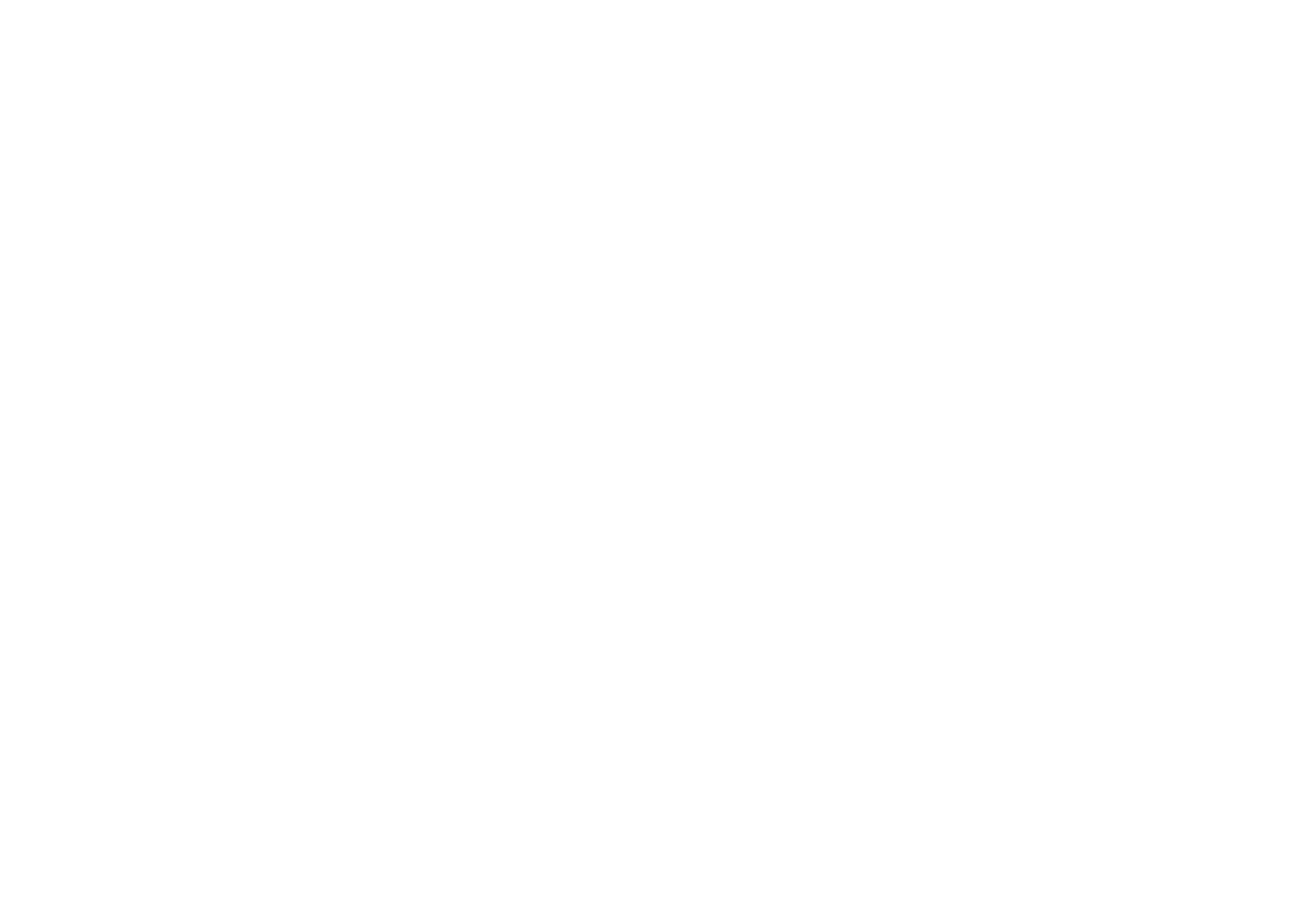 																																																																															106學年度借款變動表																																																																																																																																																																																																																																																																																																																																																																																																																																																																																																																																																																																						單位：仟元																																																																															1.教育部104.9.30臺教技(二)字第1040125556號函																																																																															2.教育部104.10.30臺教技(二)字第1040137909號函																																																																															3.教育部106.6.1臺教技(二)字第1060066718號函同意提供閒置校地設定負擔暨展延還款貸款機構借款用途借款期間期初金額本年度借入本年度償還期末金額利保證情形及償還備備貸款機構借款用途借款期間期初金額金額金額期末金額率方式註註台灣土地銀國際學舍及102年8月177,24000177,240依公告指標由董事長陳西京105年8月1日償還105年8月1日償還台灣土地銀國際學舍及102年8月177,24000177,240依公告指標及董事高華兩人105年8月1日償還105年8月1日償還台灣土地銀國際學舍及102年8月177,24000177,240依公告指標以私人資格擔任第一期款後,貸款第一期款後,貸款台灣土地銀國際學舍及102年8月177,24000177,240依公告指標連帶保證人；以餘額177,239,752餘額177,239,752台灣土地銀國際學舍及102年8月177,24000177,240利率加連帶保證人；以餘額177,239,752餘額177,239,752行(竹東分多功能活動~112年1月177,24000177,240利率加六個月為一期共自106年2月1日起自106年2月1日起行(竹東分多功能活動~112年1月177,24000177,2400.75%,本期六個月為一期共自106年2月1日起自106年2月1日起行)中心計9年6個月177,24000177,2400.75%,本期１９期，第一～展延至108年8月1展延至108年8月1行)中心計9年6個月177,24000177,2401.84%１９期，第一～展延至108年8月1展延至108年8月1行)中心計9年6個月177,24000177,2401.84%五期按期繳息，日,分8期平均償日,分8期平均償行)中心計9年6個月177,24000177,2401.84%第六期起按期本還。還。行)中心計9年6個月177,24000177,2401.84%息平均難還。還。還。李右婷學期間薪資107/1/31~1009,6009,6000未計息無 債權人為本校校 債權人為本校校李右婷學期間薪資7/3/31，計209,6009,6000未計息無 債權人為本校校 債權人為本校校李右婷週轉7/3/31，計209,6009,6000未計息無長長李右婷週轉個月09,6009,6000未計息無長長合        計合        計合        計177,2409,6009,600177,240